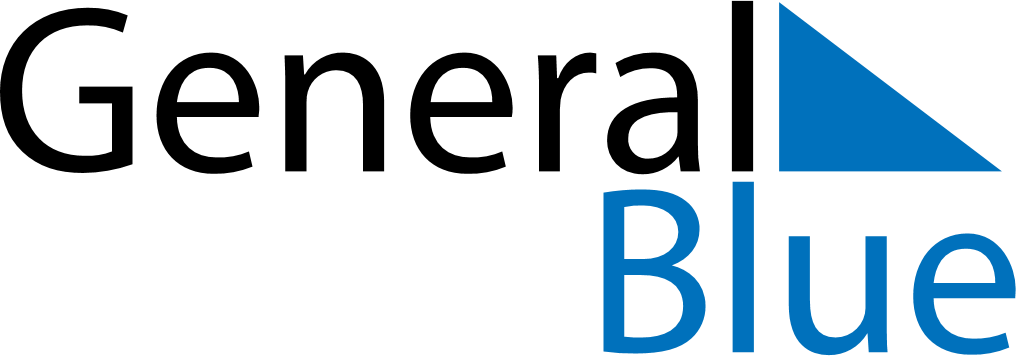 March 2030March 2030March 2030Isle of ManIsle of ManMONTUEWEDTHUFRISATSUN12345678910111213141516171819202122232425262728293031Mother’s Day